Republic of the Philippines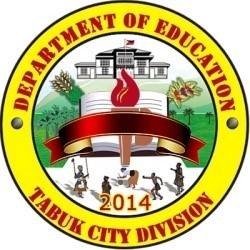 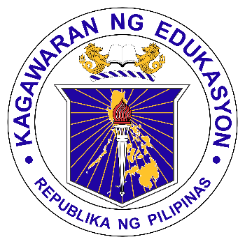 Department of EducationCordillera Administrative RegionSCHOOLS DIVISION OF TABUK CITYCity Hall Compound, Dagupan, Tabuk City, KalingaAvailment of Compensatory Time Off										________________											Date__			_____Printed Name of EmployeePermission is requested to avail of:		Compensatory Time Off		Date of Availment						________________		Compensatory Day Off		Date of Availment						No. of Hours ___           ___From_________                    _________________________ to  __________                     _____________							______________________________Signature of EmployeeRecommending Approval:Approved:   DOROTHY S. ASINGALAdministrative Officer VRepublic of the Philippines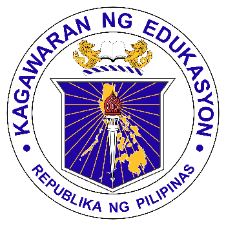 Department of EducationCordillera Administrative RegionSCHOOLS DIVISION OF TABUK CITYCity Hall Compound, Dagupan, Tabuk City, KalingaAvailment of Compensatory Time Off										________________											Date__			_____Printed Name of EmployeePermission is requested to avail of:		Compensatory Time Off		Date of Availment						________________		Compensatory Day Off		Date of Availment						No. of Hours ___           ___From_________                    _________________________ to  __________                     _____________							______________________________Signature of EmployeeRecommending Approval:Approved:   DOROTHY S. ASINGALAdministrative Officer VCertificate of Overtime CreditsCertificate of Overtime CreditsTotal No. of Hours AvailableCertificate of Overtime CreditsCertificate of Overtime CreditsTotal No. of Hours Available